УКРАЇНА     ЧЕРНІГІВСЬКА МІСЬКА РАДАВИКОНАВЧИЙ КОМІТЕТ  Р І Ш Е Н Н Я________________ 2018 року                      м. Чернігів                       №________Про надання згоди на передачу транспортних засобів Відповідно до підпункту 1 пункту «а» статті 29 Закону України «Про місцеве самоврядування в Україні», пункту 73 Положення про порядок відчуження, списання, передачі основних засобів, що є комунальною власністю територіальної громади м. Чернігова, затвердженого рішенням міської ради від 26 червня 2012 року (22 сесія 6 скликання) зі змінами та доповненнями, виконавчий комітет міської ради  вирішив:1. Надати згоду на передачу з господарського відання комунального підприємства «АТП - 2528» Чернігівської міської ради (Волок Р. В.) в господарське відання комунального підприємства «Деснянське» Чернігівської міської ради (Пригара В. В.) автомобіля ЗІЛ 138-КО-713,Піскорозкидувач-С, 1993 року випуску, державнийномерСВ 1050 АН, номер шасі334228/4600, первісною вартістю 20618,50грн.,амортизаційною вартістю 19506,70 грн.2. Контроль за виконанням цього рішення покласти на заступника міського голови Черненка А. В.Міський голова                                                                        В. А. Атрошенко Секретар міської ради                                                             М. П. Черненок 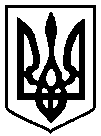 